Приглашаем принять участие в проведении районного этапа конкурса «Я б в спасатели пошёл!»В смотре-конкурсе принимают участие семьи с детьми дошкольного и школьного возраста (родители и их родственники), а также члены БРСМ.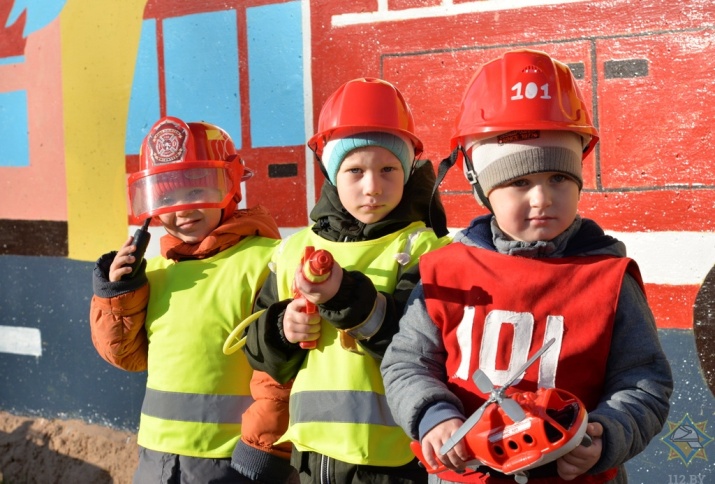 Смотр-конкурс проходит в трех возрастных категориях:младшая категория – от двух до пяти лет;средняя категория – от шести до тринадцати лет;старшая категория – от четырнадцати до семнадцати лет.Смотр проводится в двух номинациях:-    детский костюм спасателей;- детская техника спасателей (детские коляски, двух и трехколесные велосипеды, педальные автомобили).Номинация «Детский костюм спасателей»Участники готовят тематические костюмы спасателей (боевая одежда и снаряжение спасателя, форма спасателя будущего и т.п.), которые могут быть выполнены из любых материалов любым способом.Допускается использование символики и атрибутики МЧС. В ходе видеопрезентации участникам необходимо продемонстрировать костюм, рассказать о его предназначении, особенностях, преимуществах и т.д.Номинация «Детская техника спасателей»Участники оформляют детскую коляску, велосипед, педальный автомобиль в тематику МЧС (в виде современной спасательной техники, техники будущего и т.п.), используя любые технологии, дополнительные приспособления и аксессуары, которые не будут влиять на движение коляски, велосипеда, педального автомобиля и не представляющие опасности для окружающих. Допускается использование символики и атрибутики МЧС.Для участия в Смотре участники предоставляют в Оргкомитет заявки на участие согласно установленной форме (приложение), видеопрезентации продолжительность до 3 минут и одна фотография. Данные материалы предоставляются в Глусский районный отдел по чрезвычайным ситуациям не позднее 22.05.2020 года по адресу: г.п.Глуск, ул.Октябрьская, 38, тел/факс 41-253, e-mail: glusk101@mail.ru. При отсутствии заявки учащийся к участию в конкурсе не допускается.Жюри оценивает:- соответствие тематике;- оригинальность и художественное воплощение идеи;          -качество выполнения работы, многообразие материалов и приспособлений, технология их применения;- зрелищность, целостность и креативность презентации; - участие семьи в воплощении проекта.Участники оцениваются по 10-балльной системе каждым членом жюри. Итоговое место определяется наибольшей суммой баллов, выставленных членами жюри. Участники, занявшие 1, 2 и 3 места, награждаются дипломами и ценными подарками. По решению Оргкомитета возможно присуждение специальных призов. Все участники награждаются грамотами за участие и поощрительными призы.Работы, занявшие I места на районном этапе конкурса в каждой категории, направляются для участия в областном этапе.Также проводится интернет-голосование в группе ВКонтакте «газета «Радзiма»» (https://vk.com/radzima_glusk) в номинации «Приз зрительских симпатий». Победитель награждается дипломом и ценным подарком.Приложение ЗАЯВКА_______________ на участие в районном конкурсе «Я б в спасатели пошёл!»Ф.И.О. участникаКатегория участника (возраст участника), дата рожденияНоминацияНазвание работыФ.И.О. родителей (родственников/законных представителей), контактный телефон и E–mailИванов Петр ПетровичМладшая категория (5 лет)10.12.2014Детская техника спасателейОгнемобильИванов Иван Петрович (отец), Иванова Елена Владимировна (мать), +375331234567, ivanovip@tut.by